PENGGUNAAN MODEL PROBLEM BASED LEARNING UNTUK MENINGKATKAN KREATIVITAS DAN PRESTASI BELAJAR SISWA PADA PEMBELAJARAN IPS(Penelitian Tindakan Kelas dengan Materi Keragaman Sosial dan Budaya Berdasarkan Kenampakan Alam pada Siswa Kelas IV SDN Coblong Bandung Tahun Pelajaran 2015/2016)SKRIPSIDiajukan untuk Memenuhi Salah Satu Syarat Memperoleh Gelar Sarjana Pendidikan Guru Sekolah Dasar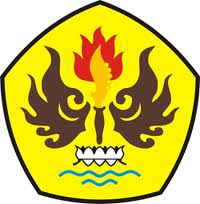 oleh:SILMI NURFARIDAH NPM 115060297PENDIDIKAN GURU SEKOLAH DASARFAKULTAS KEGURUAN DAN ILMU PENDIDIKANUNIVERSITAS PASUNDANBANDUNG 2015